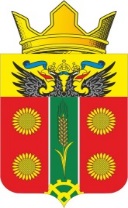 АДМИНИСТРАЦИЯ ИСТОМИНСКОГО СЕЛЬСКОГО ПОСЕЛЕНИЯАКСАЙСКОГО РАЙОНА РОСТОВСКОЙ ОБЛАСТИПОСТАНОВЛЕНИЕ    13.10.2021	                                 х. Островского			           № 148О прогнозе социально-экономическогоразвития Истоминского сельского поселения на 2022 – 2024 годыВ соответствии с постановлением Администрации Истоминского сельского поселения от 07.06.2019 №114 «Об утверждении Порядка и сроков составления проекта бюджета Истоминского сельского поселения на 2020 год и на плановый период 2021 и 2022 годов» и постановлением Администрации Истоминского сельского поселения от 05.02.2016 № 49 «О Порядке разработки, корректировки, осуществления мониторинга и контроля реализации прогнозов социально-экономического развития Истоминского сельского поселения на долгосрочный и среднесрочный периоды»: 1. Утвердить прогноз социально-экономического развития Истоминского сельского поселения на 2022 – 2024 годы согласно приложению. 2. Принять второй вариант прогноза социально-экономического развития Истоминского сельского поселения на 2022 – 2024 годы за основу при формировании проекта бюджета поселения на 2022 год и на плановый период 2023 и 2024 годов. 3. Заместителю главы и специалистам Администрации Истоминского сельского поселения в пределах предоставленных полномочий по курируемым направлениям принять меры по обеспечению выполнения основных показателей прогноза социально-экономического развития Истоминского сельского поселения на 2022 – 2024 годы. 4. Заместителю главы и специалистам Администрации Истоминского сельского поселения в пределах предоставленных полномочий по курируемым направлениям обеспечить реализацию инвестиционных проектов, учтенных в прогнозе социально-экономического развития Истоминского сельского поселения на 2022 – 2024 годы, по курируемым направлениям. 6. Контроль за исполнением настоящего постановления на заместителя главы Администрации Истоминского сельского поселения Аракелян И.С.Глава Администрации Истоминского сельского поселения	  Д. А. КудовбаРаспоряжение вноситСектор экономики и финансовПриложениек постановлению АдминистрацииИстоминского сельского поселенияОт 13.10.2021 №148ПРОГНОЗсоциально-экономическогоразвития Истоминского сельского поселения на 2022 – 2023 годы* Оценка.№п/пОсновной показательЕдиница измерения2020 год,отчет2021 год,оценкаПрогнозПрогнозПрогнозПрогнозПрогнозПрогноз№п/пОсновной показательЕдиница измерения2020 год,отчет2021 год,оценка2022 год2022 год2023 год2023 год2024 год2024 год№п/пОсновной показательЕдиница измерения2020 год,отчет2021 год,оценкапервый вариантвторой вариантпервый вариантвторой вариантпервый вариантвторой вариант12345678910111.Индекс потребительских цен1.Декабрь к декабрюпроцентов104,0104,0104,0104,104,0104,0104,0104,01.Год к годупроцентов105,0104,0104,0103,7104,0104,0104,0104,02.Численность постоянного населения (среднегодовая)тыс. человек5,15,25,25,25,35,35,45,42.Численность постоянного населения (среднегодовая)процентовк предыдущему году99,699,799,799,799,899,899,999,93.Валовой региональный продукт3.В основных ценах соответствующих летмлн рублей1 443,41 469,41 469,41489,61500,21 538,81533,51597,33.В сопоставимых ценах процентовк предыдущему году101,3101,8101,8103,2102,1103,3102,1103,84.Совокупный объем отгруженных товаров, работ и услуг, выполненных собственными силами (строка 4.1 + строка 4.2 + строка 4.3 + строка 4.4) по полному кругу предприятий4.В действующих ценахмлн рублей15,415,415,415,915,516,515,717,34.В сопоставимых ценах  процентовк предыдущему году101,9100,2100,3103,2100,9103,5101,3105,1В том числе по видам деятельности:4.1.Добыча полезных ископаемых4.1.В действующих ценахмлн рублей4.1.В сопоставимых ценах процентовк предыдущему году4.2.Обрабатывающие производства4.2.В действующих ценахмлн рублей9,09,79,710,09,810,49,911,04.2.В сопоставимых ценах процентовк предыдущему году101,9100,0100,0103,3100,7103,7101,2105,84.3.Обеспечение электрической энергией, газом и паром; кондиционирование воздуха4.3.В действующих ценахмлн рублей1,41,531,531,551,561,61,591,644.3.В сопоставимых ценахпроцентовк предыдущему году103,0102,0102,0103,0102,0103,0102,0103,04.4.Водоснабжение; водоотведение, организация сбора и утилизации отходов, деятельность по ликвидации загрязнений4.4.В действующих ценахмлн рублей4,24,54,54,54,74,85,05,24.4.В сопоставимых ценахпроцентовк предыдущему году102,9102,0102,0103,0102,0103,0102,0103,05.Уровень газификации Истоминского сельского поселенияпроцентов88,488,4988,4988,5588,5488,6188,6988,736.Продукция сельского хозяйства во всех категориях хозяйств, всего6.В действующих ценахмлн рублей228 ,6237,5237 ,5240 ,5247 ,6259 ,0258 ,1278,46.В сопоставимых ценах   процентовк предыдущему году96,7100,8100,8102,1100,8104,4100,9103,47.Объем инвестиций в основной капитал за счет всех источников финансирования7.В действующих ценахмлн рублей17,917,217,217,517,417,117,817,57.В сопоставимых ценахпроцентовк предыдущему году100,8101,5101,5101,8101,7103,9101,8106,07.1.В том числе объем инвестиций в основной капитал (за исключением бюджетных средств)В действующих ценахмлн рублей15,015,515,515,515,515,515,515,5В сопоставимых ценахпроцентовк предыдущему году102,7103,31001001001001001008.Объем работ, выполненных по виду деятельности «строительство»8.В действующих ценахмлн рублей0,71,91,91,11,71,61,61,78.В сопоставимых ценахпроцентовк предыдущему году80,0100,0100,0100,5100,5101,0100,3100,59.Ввод жилья, всеготыс. квадратных метров       0,30,20,30,50,20,30,60,49.процентовк предыдущему году100,466,7150,0250,0100,0150,0300,0200,09.1.В том числе индивидуальные жилые дома, построенные населением за свой счет и с помощью кредитов тыс. квадратных метров0,20,30,30,50,20,30,60,4процентовк предыдущему году123,292,592,5111,4102,394,3102,2108,710.Общая площадь жилых помещений, приходящаяся на 1 жителя квадратных метров/человека11.Малое и среднее предпринимательство11.1.Количество малых и средних предприятий, всего по состоянию на конец годатыс. единиц0,1390,1470,1560,1570,1580,1590,1600,16111.1.процентовк предыдущему году100,7105,8106,1100,6100,6100,6100,6100,611.2.Среднесписочная численность работников (без внешних совместителей) по малым и средним предприятиям, всеготыс. человек0,3200,3360,3360,3360,3360,3360,3360,33611.2.процентовк предыдущему году100,3105,0100,0100,0100,0100,0100,0100,011.3.Оборот малых и средних предприятий11.3.В действующих ценахмлн рублей13,513,513,513,813,814,114,1514,611.3.Темп в действующих ценахпроцентовк предыдущему году102,7100,7100,7102,7102,2102,8102,3102,912.Оборот розничной торговли 12.В действующих ценахмлн рублей97,51033,81 033 ,81 035,01 009,01 102 ,01 167 ,41 173 ,212.В сопоставимых ценахпроцентовк предыдущему году101,7101,8101,8102,1102,2102,5102,4102,613.Оборот общественного питания13.В действующих ценахмлн рублей4,14,84,84,14,74,95,35,913.В сопоставимых ценахпроцентовк предыдущему году103,6101,7101,7102,0102,0102,3102,2102,614.Объем платных услуг населению 14.В действующих ценахмлн рублей247,1263,6263 ,6263 ,2281 ,4281 ,8300 ,3300 ,614.В сопоставимых ценахпроцентовк предыдущему году102,2102,3102,3102,4102,4102,5102,5102,615.Численность занятых в экономике тыс. человек0,3200,3360,3610,3610,3620,3620,3610,36116.Численность зарегистрированных безработных (на конец периода) человек7,97,97,98,57,98,57,98,517.Уровень регистрируемой безработицыпроцентов2,52,42,22,32,22,32,22,318.Фонд среднемесячной номинальной начисленной заработной платы18.В действующих ценах, всегомлн рублей116,3116,5127,382127,382129,198129,198131,106131,10618.процентовк предыдущему году105,8101109,3109,3101,4101,4101,5101,519.Среднемесячная номинальная начисленная заработная платарублей27261,3028854,5029434,4329434,4329728,7729728,7730026,0630026,0619.процентовк предыдущему году100,2105,810110110110110110120.Среднемесячная начисленная заработная плата наемных работников в организациях, у индивидуальных предпринимателей и физических лиц (среднемесячный доход от трудовой деятельности)рублей27261,3028854,5029434,4329434,4329728,7729728,7730026,0630026,0620.процентовк предыдущему году100,2105,810110110110110110121.Среднедушевые денежные доходы рублей в месяц4,74,74,74,74,84,84,94,921.процентовк предыдущему году65,310010010010210210410422.Доля населения с доходами ниже прожиточного минимумапроцентов к общей численности населения12,012,112,110,811,79,711,48,723.Прибыль прибыльных предприятий23.В действующих ценахмлн рублей212,9*224,0224,0226 ,9238 ,0241,7253,0258 ,923.Темп роста в действующих ценахпроцентовк предыдущему году103,5*106,0106,0106,6106,1106,8106,3106,924.Доля убыточных организаций в общем количестве крупных и средних организацийпроцентов